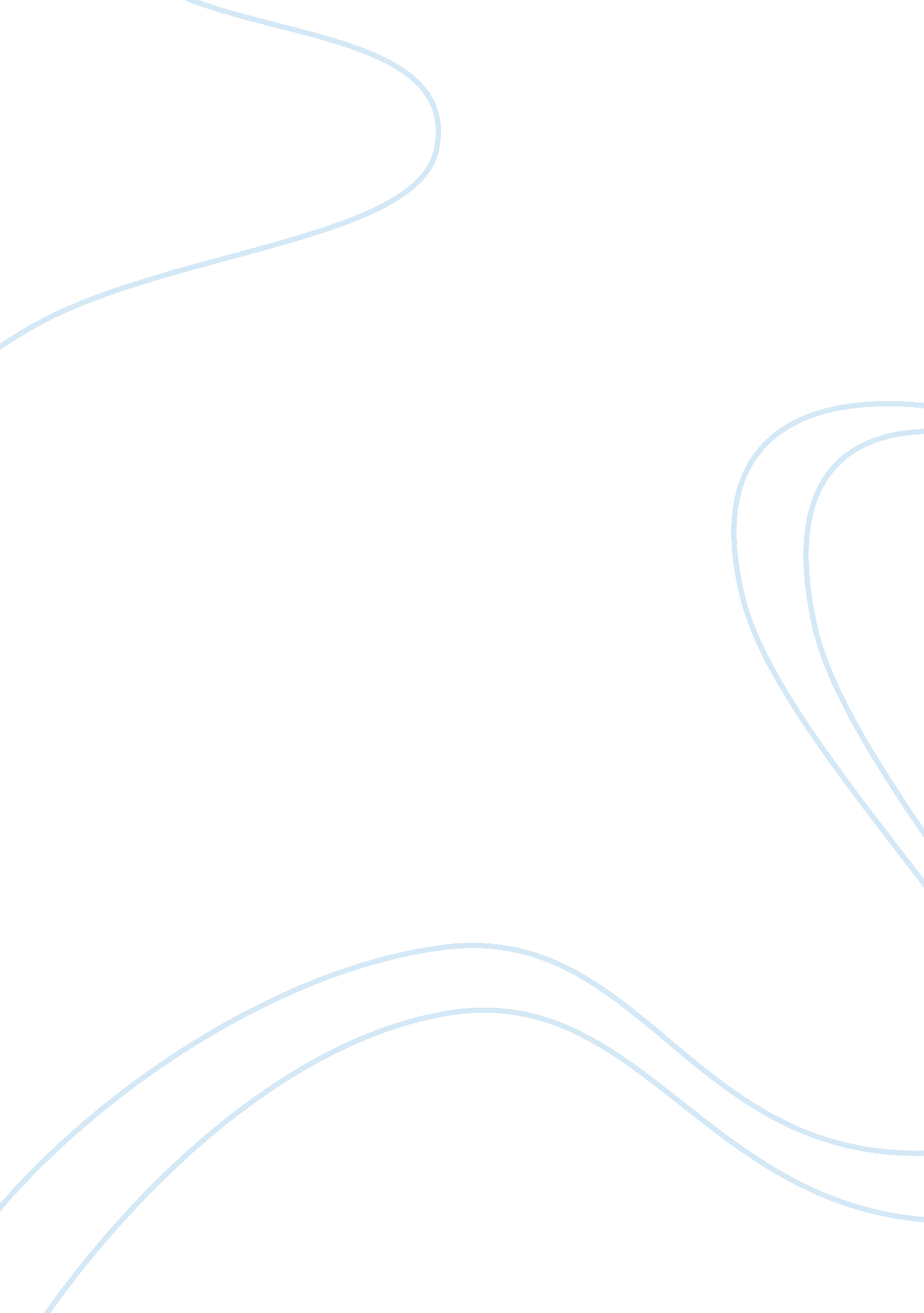 Reality checkLiterature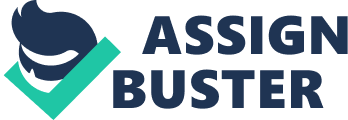 ﻿Introduction 
One of the greatest novelists from Columbia, Gabriel Garcia Marquez (1985), once said, “ What matters in life is not what happens to you but what you remember and how you remember.” Consequently, life is defined as the condition distinguishing animals and plants from inorganic matter and it includes the functional activity, reproduction, capacity for growth and continual change preceding death. Two authors Frank Kafka (1883-1924), Gabriel Garcia (1927-2014) and poet Andre Breton (1896-1966) set out to explore perceptions surrounding the world from early years all the way to the current generation. One Frank Kafka, in his book Metamorphosis (1900) shows the difficulties of living in the modern society, which has enormous challenges from both people within and without our lives who show minimal compassion when a person is in need. Andre Briton further stresses this theory by showing in his literature First Manifesto of Surrealism (1924) the way the current man is resentful of his own inventions, which have come to haunt him. The description, perception and view of the world by these three authors are both synonymous and mysterious to current generation. 
Thesis Statement 
The comparison of our current world based on Frank Kafka and Andre Briton, who expressed themselves through personal experiences about the social, economic and political dynamics in the world they lived in and based on Gabriel Garcia who further diverged to take a swipe on the political class in describing his “ space,” take different forms. 
First Supportive Evidence 
In the past, parents were more authoritative over their children in dictating their future. 
In the earlier world parents gave the final say in the future of their children, for instance when it comes to their children’s choice of career. Frank Kafka in his book Metamorphosis (1900) says that “ From the moment you meet Gregor Samsa’ father you know how short tempered and authoritative he is; He came on hissing like a wild man” 
Through this explanation where the Author compares Gregor’s relationship with his father who never tolerated Kafka’s idea of one day becoming a writer rather than his preferred shop owner opinion as a carbon copy of his life, it is clear that parents had a big say on the lives of their children in the past . This is not the case in most current generation families. 
Second Supportive Evidence 
Most people practice polygamy but are not aware. In his book Love in the Times of Cholera (1985), Marquez, Gabriel Garcia quotes that a man should have two wives: One to love and one to sew on his buttons. This directly contrasts the current generation, where polygamy is viewed as a negative norm in the society and those who practice it tend to make it a secret. Socially the world has evolved. 
Third Supportive Evidence 
The current world is being dictated by experience. Andre Britton in his book Manifesto of Surrealism (1924) says: “ In this day and age logical methods are applicable only to solving problems of secondary interest”. In the current society, people tend to solve problems through prior experience even when we have some set means of solving them. 
Conclusion 
The writer intends to use three famous writers work to show social, political and economic difference between earlier world and the current one. Some of the differences between the earlier world and the current world are quite evident from the discussion. For instance, the parents in the past generations being more authoritative than the current generation parents are, the existence of polygamy in the current generation yet people do not know and experience dictating the current world. 
References 
Andre Breton, (1924). First Manifesto of Surrealism. Paris. 
Mauro Nervi (2011). The Kafka Project. New York. 
Marque Gabriel Garcia, (1967). One Hundred Years of Solitude. Colombia. 